ANUNȚprivind rezultatul examinării psihologice și a verificării cumulative a condițiilor de participare la concursul organizat în vederea ocupării funcţiei de şef serviciu din cadrul Direcţiei Generale de Poliţie a Municipiului Bucureşti la Sectorul 6 Poliție - Serviciul de Investigații Criminale, poziția 6562, din statul de organizare (volumul XI), cu personal recrutat din sursă internă	În referire la concursul organizat pentru ocuparea funcţiei de şef serviciu din cadrul Direcţiei Generale de Poliţie a Municipiului Bucureşti la Sectorul 6 Poliție - Serviciul de Investigații Criminale, poziția 6562, din statul de organizare (volumul XI),  cu personal recrutat din sursă internă, din rândul ofițerilor de poliţie care îndeplinesc condiţiile legale, vă aducem la cunoștință rezultatul examinării psihologice și a verificării cumulative a condițiilor de participare la concurs, după cum urmează: Candidatul a cărui candidatură a fost validată, urmează să susțină proba de concurs în data de 25.01.2024, în locația și la ora stabilite în anunțul de concurs.            PREŞEDINTELE COMISIEI                            SECRETARUL COMISIEI ROMÂNIA                                                                                             MINISTERUL AFACERILOR INTERNE INSPECTORATUL GENERAL AL POLIŢIEI ROMÂNE                       DIRECŢIA GENERALĂ DE POLIŢIE A MUNICIPIULUI BUCUREŞTI                                                                                                           COMISIA DE CONCURS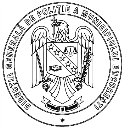 NESECRETBucureşti                                                    Ex. unicNr. 602.517 / 19.01.2024Nr. crt.Cod candidatRezultat examinare psihologicăRezultat validare dosare de candidatMotiv invalidare1.602.501APTVALIDAT-